ST.JUST-IN-PENWITH TOWN COUNCIL8 May 2011ANNUAL TOWN MEETINGAll electors of St Just and Pendeen are invited to the Annual Town Meeting to be held as follows:-Town Mayor14 MAY 2012AGENDACouncil Offices1 Chapel StreetSt JustPenzanceCornwall TR19 7LSTelephone(01736) 788412Email:townclerk@stjust.org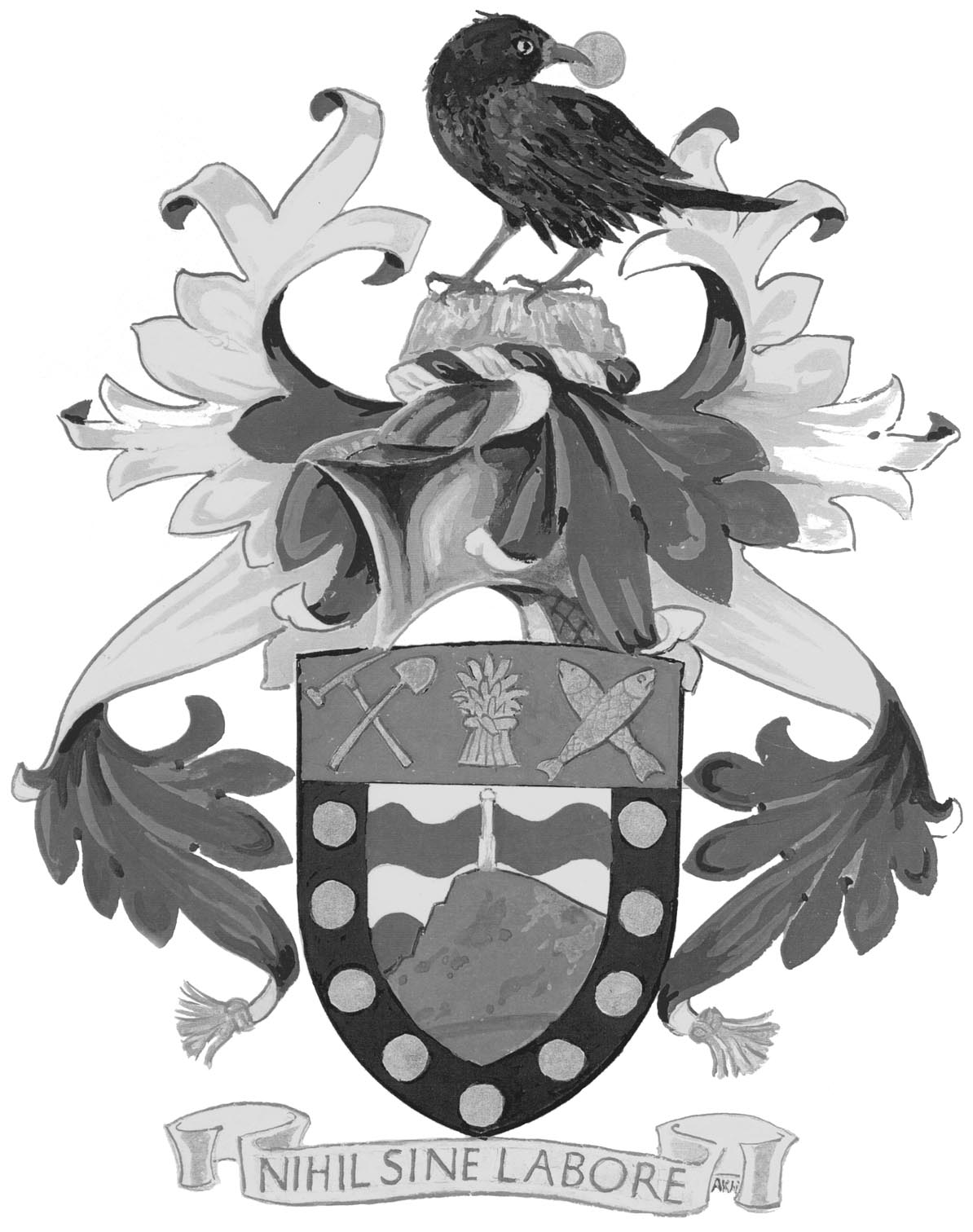 www.stjust.orgDATE:MONDAY 14 MAY 2012TIME:7.15 P.M.VENUE:COUNCIL CHAMBER, 1 CHAPEL STREET, ST JUSTTo:Mayor:Councillor M ThomasDeputy Mayor:Councillor Mrs S JamesCouncillorsMs P S AngoveN McFaddenB F AngwinF MorrisW F EastM NichollsC McClaryMrs S OldsK McFaddenMr D Stevens1.Apologies for Absence2.MinutesTo pass the following resolution:RESOLVED – that the Mayor signs as a true and accurate record the Minutes of the Annual Town Meeting held on 9 May 2011 (copy attached).3.Matters Arising from the Minutes4.Declarations of Interest5.Report of the Town CouncilThe Town Mayor will present his annual report.6.Statement of Accounts for the Year Ended 31 March 2011This item will be considered as part of the agenda for the Annual General Meeting when the Town Council will be asked to formally approve the accounts for the year ended 31 March 2012.7.Matters Raised by the Electorate